 МІНІСТЕРСТВО ОСВІТИ І НАУКИ УКРАЇНИМІНІСТЕРСТВО КУЛЬТУРИ УКРАЇНИ КОМУНАЛЬНИЙ ВИЩИЙ НАВЧАЛЬНИЙ ЗАКЛАД«ХЕРСОНСЬКЕ УЧИЛИЩЕ КУЛЬТУРИ»ХЕРСОНСЬКОЇ ОБЛАСНОЇ РАДИОСВІТНЬО-професійна  ПРОГРАМаОСВІТНЬО- КВАЛІФІКАЦІЙНИЙ РІВЕНЬ:  Молодшій спеціалістСтупінь:  Молодший спеціалістГалузь знань:  02 Культура і мистецтвоСпеціальність:   025 Музичне мистецтвоРозглянуто та затвердженоПедагогічною  радою КВНЗ «ХУК»ХОРПротокол № 1від 29.08.2018 р.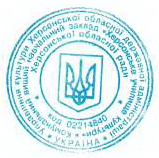 Голова Педагогічної ради, директор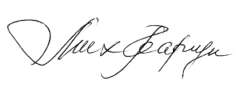 _______________  М.Г. ВаргунХерсон ПреамбулаРОЗРОБЛЕНОробочого групою КВНЗ «Херсонське училище культури» ХОРЗАТВЕРДЖЕНО наказом директора училища № 56с від 31.08.2018 р.РОЗРОБНИКИ СТАНДАРТУ ВИЩОГО НАВЧАЛЬНОГО ЗАКЛАДУ:Цей стандарт не може бути повністю чи частково відтворений, тиражований чи розповсюджений без дозволу КВНЗ «Херсонське училище культури»ХОРІ.  ПРОФІЛЬ ОСВІТНЬОЇ ПРОГРАМИ Освітнього ступеня «молодший спеціаліст»зі спеціальності 025 «Музичне мистецтво» за спеціалізацією «Народне інструментальне мистецтво»ІІ. Перелік компонент освітньо-професійної програми та їх логічна послідовність2.1. Перелік освітніх компонентів (дисциплін, практик)Обсяг  освітньої  програми  становить 180  кредитів  ЄКТС.  Обов’язкова частина  програми  становить 134  кредитів  ЄКТС  (74,44%).  Обсяг  вибіркової  частини  –  46  кредитів ЄКТС (25,55%).«Народне інструментальне мистецтво»2.2 Структурно-логічна схема ОПІІІ. Обсяг кредитів ЄКТС, необхідний для здобуття відповідного ступеня вищої освітиОбсяг освітньо-професійної програми становить 180 кредитів ЄКТС.ІV. Нормативний зміст підготовки здобувачів вищої освіти, сформульований у термінах результатів навчанняСпільні вимогиЗнання:Здатність продемонструвати виконавські прийоми інструментального виконавства базової оркестрової та диригентської термінології, методів роботи з оркестровим колективом.Здатність продемонструвати набуті знання методики роботи з ансамблем, оркестром.Здатність продемонструвати музично-теоретичні, культурно-історичні знання, та знання і розуміння зразків народної творчості, змісту народних звичаїв, свят і обрядів. Здатність продемонструвати знання основних напрямків розвитку української та світової культури. Здатність продемонструвати знання сучасного стану справ та новітніх технологій в галузі музичного мистецтва; чинного законодавства у галузі культури і мистецтва; найважливіших культурно-мистецьких досягнень.Здатність продемонструвати знання основних шляхів пошуку виконавських засобів втілення художнього образу  у виконавській діяльності.Здатність продемонструвати знання психологічних аспектів організації праці, закономірностей спілкування та взаємодії людей у творчому процесі, норм професійної етики.Уміння:Здатність застосовувати професійні знання у репетиційній,   концертній, виконавській роботі. Здатність володіння різноманітними засобами професійної комунікації.Здатність до практичного й оперативного застосування знань, умінь до конкретних професійних ситуацій. Здатність використання нормативних документів в концертній, диригентській та навчально-педагогічній роботі. Здатність демонструвати високий рівень виконавської майстерності та спроможність до вирішення основних проблем практичної діяльності в репетиційній та творчій роботі. Здатність використовувати комп’ютерні технології в практичному втіленні професійних знань й умінь.Здатність аналізувати результати професійної діяльності.Здатність до творчої самореалізації в процесі аналізу й інтерпретації творів мистецтва.V. Форми атестації здобувачів вищої освітиVI. Вимоги до наявності системи внутрішньогозабезпечення якості вищої освітиУ Комунальному вищому навчальному закладі «Херсонське училище культури» Херсонської обласної ради функціонує система забезпечення якості освітньої діяльності та якості вищої освіти (система внутрішнього забезпечення якості) згідно Положення про систему внутрішнього забезпечення якості підготовки фахівців КВНЗ «Херсонське училище культури» Херсонської обласної ради. Контроль якості вищої освіти проводиться на рівнях: викладач – зав. предметною (цикловою) комісією – зав. відділенням – заступник директора з НВР - директор училища – Міністерство освіти і науки України – Державна інспекція навчальних закладів України за рахунок здійснення таких процедур і заходів:1) моніторинг та періодичний перегляд освітніх програм;2) щорічне оцінювання здобувачів вищої освіти, педагогічних працівників вищого навчального закладу та регулярне оприлюднення результатів таких оцінювань на офіційному веб-сайті та на інформаційних стендах;3) забезпечення підвищення кваліфікації педагогічних працівників;4) організації освітнього процесу, у тому числі самостійної роботи студентів, за кожною освітньою програмою;5) забезпечення наявності інформаційних систем для ефективного управління освітнім процесом;6) забезпечення публічності інформації про освітні програми, ступені вищої освіти та кваліфікації;7) забезпечення ефективної системи запобігання та виявлення академічного плагіату у наукових працях працівників  закладу освіти і здобувачів вищої освіти;8) інших процедур і заходів.Система забезпечення якості освітньої діяльності КВНЗ «Херсонське училище культури» ХОР та якості вищої освіти (система внутрішнього забезпечення якості) за поданням закладу освіти оцінюється Національним агентством із забезпечення якості вищої освіти або акредитованими ним незалежними установами оцінювання та забезпечення якості вищої освіти на предмет її відповідності вимогам до системи забезпечення якості вищої освіти, що затверджуються Національним агентством із забезпечення якості вищої освіти, та міжнародним стандартам та рекомендаціям щодо забезпечення якості вищої освіти.VІІ. Перелік нормативних документів,на яких базується стандарт вищої освітиОсвітньо-професійна програма підготовки молодшого спеціаліста за спеціальністю «Організація виробництва», розроблена на основі наступних нормативних документів:Закон України №1556-VІІ «Про вищу освіту» // Відомості Верховної Ради (ВВР), 2014, № 37-38, ст.2004. Міжнародна Стандартна Класифікація Освіти (ISCED – 2008: International Standard Classification of Education/UNESCO, Paris).Структури кваліфікацій для Європейського простору вищої освіти (The framework of qualifications for the European Higher Education Area)Структури ключових компетенцій, які розглядаються як необхідні для всіх у суспільстві, заснованому на знаннях (Key Competences for Lifelong learning: A European Reference Framework – IMPLEMENTATION OF «EDUCATION AND TRAINING 2010», Work programme, Working Group B «Key Competences», 2004.Постанова Кабінету Міністрів України від 29.04.2015 р. № 266 «Про затвердження переліку галузей знань і спеціальностей, за якими здійснюється підготовка здобувачів вищої освіти».Постанова Кабінету Міністрів України від 20.06.2007 р. № 839 «Про затвердження переліку спеціальностей, за якими здійснюється підготовка фахівців у вищих навчальних закладах за освітньо-кваліфікаційним рівнем молодшого спеціаліста».Постанова Кабінету Міністрів України від 23.11.11 №1341 «Про затвердження Національної рамки кваліфікацій».Національний класифікатор України: «Класифікація видів економічної діяльності» ДК 009: 2010.Національний класифікатор України: «Класифікатор професій» ДК 003:2010. // Видавництво «Соцінформ», – К.: 2010.Довідник кваліфікаційних характеристик професій працівників. Галузеві випуски. —Краматорськ: Видавництво центру продуктивності.Комплекс нормативних документів для розробки складових системи стандартів вищої освіти. Додаток 1 до наказу Міносвіти України від 31.07.1998р. №285 зі змінами та доповненнями, що введені розпорядженням Міністерства освіти і науки України від 05.03.2001 р. №28-р. // Інформаційний вісник «Вища освіта». –2003.-№ 10.-82 с..Змістові частини галузевих стандартів вищої освіти підготовки фахівців освітньо-кваліфікаційних рівнів молодшого спеціаліста та бакалавра щодо гуманітарної, соціально-економічної та екологічної освіти та освіти з безпеки життєдіяльності людини й охорони праці // Інструктивний лист МОН України від 19.06.2002 р. №1/9-307 // Інформаційний вісник «Вища освіта».–2003.-№ 11.-55 с.Визначення		У цьому стандарті використано терміни та відповідні визначення, що подані у Комплексі нормативних документів для розробки складових системи стандартів вищої освіти. Додаток 1 до наказу Міносвіти України від 31.07.1998 р. №285 зі змінами та доповненнями, що введені розпорядженням Міністерства освіти і науки України від 05.03.2001 р. №28-р. // Інформаційний вісник «Вища освіта». –2003. -№ 10. -82 с., а також формулюють:The Bologna Declaration on the European space for Higher education an explanation.Міжнародна Стандартна Класифікація Занять (ISCO - 2008: International Standard Classification of Occupations/ILO, Geneva) Міжнародна класифікація занять для країн - членів ЕС (ISCO – 2008 (COM).Класифікаторі видів економічної діяльності Статистичної Комісії Європейського Союзу (NACE).Міжнародна стандартна галузева класифікація видів економічної діяльності Організації Об'єднаних Націй (ISIC).Конвенція щодо визнання кваліфікацій з вищої освіти в європейському регіоні. Рада Європи та ЮНЕСКО, Лісабон, 1997 р.Стислі описувачі рівнів Європейської кваліфікаційної рамки та Дублінських дескрипторів (TOWARDS A EUROPEAN QUALIFICATIONS FRAMEWORK FOR LIFELONG LEARNING – ANNEX 3 Complementarity, Dublin descriptors and EQF descriptors – COMMISSION OF THE EUROPEAN COMMUNITIES, Brussels, 8.7.2005, SEC(2005) 957, COMMISSION STAFF WORKING DOCUMENT, 2005).У цьому стандарті використано таки терміни та відповідні визначення.Пояснювальна запискадо навчального плануКод та найменування спеціальності  025 Музичне мистецтвоРівень вищої освіти   молодший спеціаліст       Спеціалізація     Народне інструментальне мистецтвоОсвітня програма  підготовка молодшого спеціаліста, спеціаліста в галузі знань 02 Культура і мистецтво____________________Форма навчання ____денна _______________________Загальний обсяг у кредитах Європейської кредитної трансферно-накопичувальної системи та строк навчання Одиничний ступінь, 180 кредитів ЄКТС/ 3 роки _Навчальний план, затверджений Педагогічною радою КВНЗ «Херсонське училище культури» ХОР  № 1 від 29.08.2018 _____________________                                                                    (дата та номер протоколу)Відповідність вимогам стандарту вищої освіти (в разі наявності) _відповідає галузевим стандартам вищої освіти, затвердженим наказом Міністерства освіти і науки України від 25.11.2014 № 1388                      ____________Відповідність вимогам професійного стандарту (в разі наявності)  професійний стандарт відсутній    __________________________________________________Вимоги до рівня освіти осіб, які можуть розпочати навчання  базова загальна середня освіта та повна загальна середня освітаНавчальний план 2018 року складений на підставі освітньо-професійної програми та структурно-логічної схеми підготовки фахівців і визначає перелік та обсяг обов’язкових та вибіркових навчальних дисциплін, послідовність їх вивчення, форми проведення навчальних занять та їх обсяг, графік навчального процесу, форми і засоби проведення поточного й підсумкового контролю. У навчальному плані відображено також обсяг часу, передбачений на самостійну роботу.Навчальний план розроблено згідно з новим переліком галузей знань і спеціальностей, за якими здійснюється підготовка здобувачів вищої освіти, затверджений Постановою Кабінету Міністрів України від 29 квітня 2015 року №266 відповідно до актів узгодження.Навчальний план затверджений директором КВНЗ «Херсонське училище культури» ХОР Варгуном М.Г.Навчальний процес планується проводити за кабінетною системою, за формами, викладеними у Положенні про організацію освітнього процесу в КВНЗ «Херсонське училище культури» ХОР, а саме: теоретичні заняття,  практичні заняття, самостійна робота студентів, практична підготовка, контрольні заходи.У плані передбачено підсумковий семестровий контроль, який проводиться за формами: - семестровий екзамен;- диференційований залік;Інше (у разі потреби) _____________________________________________Гарант опису освітньої програми підготовки – голова циклової комісії «Народне інструментальне мистецтво»  Корнієнко Л.А.Директор училища							     М.Г.ВаргунVI. Матриця відповідності програмних компетентностей компонентам освітньої програмиVII. Матриця забезпечення програмних результатів навчання (ПРН) відповідними компонентами освітньої програмиНовицькаВікторія ВладиславівнаВикладач-методист, Заступник директора з навчально-виховної роботи КВНЗ «Херсонське училище культури» ХОРКорнієнко Любов АнатоліївнаВикладач-методист, голова циклової комісії «Народне інструментальне мистецтво» КВНЗ «Херсонське училище культури» ХОРПовна назва вищого навчального закладу та структурного підрозділуПовна назва вищого навчального закладу та структурного підрозділуПовна назва вищого навчального закладу та структурного підрозділуПовна назва вищого навчального закладу та структурного підрозділуПовна назва вищого навчального закладу та структурного підрозділуКомунальний вищий навчальний заклад «Херсонське училище культури» Херсонської обласної радиСтупень вищої освіти та назва кваліфікації мовою оригіналу Ступень вищої освіти та назва кваліфікації мовою оригіналу Ступень вищої освіти та назва кваліфікації мовою оригіналу Ступень вищої освіти та назва кваліфікації мовою оригіналу Ступень вищої освіти та назва кваліфікації мовою оригіналу 3479 артист (оркестру ансамблю)3476 - керівник аматорського колективу (оркестру, ансамблю).Офіційна назва освітньої програмиОфіційна назва освітньої програмиОфіційна назва освітньої програмиОфіційна назва освітньої програмиОфіційна назва освітньої програмиТип диплому та обсяг освітньої програмиТип диплому та обсяг освітньої програмиТип диплому та обсяг освітньої програмиТип диплому та обсяг освітньої програмиТип диплому та обсяг освітньої програмиДиплом «молодший спеціаліст», Одиничний ступінь, 180 кредитів ЄКТС/ 3 рокиНаявність акредитаціїНаявність акредитаціїНаявність акредитаціїНаявність акредитаціїНаявність акредитаціїПрограма впроваджується в 2016 роціЦикл/рівень програмиЦикл/рівень програмиЦикл/рівень програмиЦикл/рівень програмиЦикл/рівень програмиНРК України – 5 рівеньПередумовиПередумовиПередумовиПередумовиПередумовиНаявність базової загальної середньої освіти/ повна загальна середня освітаМова(и) викладанняМова(и) викладанняМова(и) викладанняМова(и) викладанняМова(и) викладанняДержавнаТермін дії освітньої програмиТермін дії освітньої програмиТермін дії освітньої програмиТермін дії освітньої програмиТермін дії освітньої програмиПрограма акредитується вперше / 5 роківІнтернет адреса постійного розміщення опису освітньої програмиІнтернет адреса постійного розміщення опису освітньої програмиІнтернет адреса постійного розміщення опису освітньої програмиІнтернет адреса постійного розміщення опису освітньої програмиІнтернет адреса постійного розміщення опису освітньої програмиweb: http://www.uchkult.ks.uaЛіцензія Ліцензія Ліцензія Ліцензія Ліцензія Сертифікат Сертифікат Сертифікат Сертифікат Сертифікат Галузь знаньГалузь знаньГалузь знаньГалузь знаньГалузь знань02 Культура і мистецтвоАМета освітньої програмиМета освітньої програмиМета освітньої програмиМета освітньої програмиМета освітньої програмиДана програма формує у студентів комплекс професійних знань, умінь та навичок висококваліфікованих артистів (оркестру, ансамблю), керівників аматорських колективів (оркестру, ансамблю). Метою програми є формування теоретичних знань, практичних умінь і навичок, достатніх для успішного виконання професійних обов’язків, розвитку культурного простору; підготовка фахівців з новими поглядами та способом мислення, лідерськими навичками і готовністю вирішувати проблеми.Дана програма формує у студентів комплекс професійних знань, умінь та навичок висококваліфікованих артистів (оркестру, ансамблю), керівників аматорських колективів (оркестру, ансамблю). Метою програми є формування теоретичних знань, практичних умінь і навичок, достатніх для успішного виконання професійних обов’язків, розвитку культурного простору; підготовка фахівців з новими поглядами та способом мислення, лідерськими навичками і готовністю вирішувати проблеми.Дана програма формує у студентів комплекс професійних знань, умінь та навичок висококваліфікованих артистів (оркестру, ансамблю), керівників аматорських колективів (оркестру, ансамблю). Метою програми є формування теоретичних знань, практичних умінь і навичок, достатніх для успішного виконання професійних обов’язків, розвитку культурного простору; підготовка фахівців з новими поглядами та способом мислення, лідерськими навичками і готовністю вирішувати проблеми.Дана програма формує у студентів комплекс професійних знань, умінь та навичок висококваліфікованих артистів (оркестру, ансамблю), керівників аматорських колективів (оркестру, ансамблю). Метою програми є формування теоретичних знань, практичних умінь і навичок, достатніх для успішного виконання професійних обов’язків, розвитку культурного простору; підготовка фахівців з новими поглядами та способом мислення, лідерськими навичками і готовністю вирішувати проблеми.Дана програма формує у студентів комплекс професійних знань, умінь та навичок висококваліфікованих артистів (оркестру, ансамблю), керівників аматорських колективів (оркестру, ансамблю). Метою програми є формування теоретичних знань, практичних умінь і навичок, достатніх для успішного виконання професійних обов’язків, розвитку культурного простору; підготовка фахівців з новими поглядами та способом мислення, лідерськими навичками і готовністю вирішувати проблеми.БХарактеристика освітньої програмиХарактеристика освітньої програмиХарактеристика освітньої програмиХарактеристика освітньої програмиХарактеристика освітньої програми1.Предметна область (галузь знань, спеціальність, спеціалізація) Предметна область (галузь знань, спеціальність, спеціалізація) Предметна область (галузь знань, спеціальність, спеціалізація) Напрям: народне інструментальне мистецтво. Діяльність у галузі культури і мистецтва, керівництво самодіяльними аматорськими колективами в сучасних закладах соціокультурної сфери.Культурно-дозвіллєва та розважальна діяльність, спрямована на створення, популяризацію, збереження і використання культурних цінностей та культурних благ для задоволення культурних потреб громадян.Базові дисципліни: «Спеціальний музичний інструмент», «Оркестровий клас та диригентська практика, клас ансамбль», «Диригування та читання партитур», «Вивчення оркестрових інструментів», «Інструментознавство та інструментовка», «Методика роботи з оркестром», «Навчальна практика зі спеціалізації», «Виробнича практика», тощо.Напрям: народне інструментальне мистецтво. Діяльність у галузі культури і мистецтва, керівництво самодіяльними аматорськими колективами в сучасних закладах соціокультурної сфери.Культурно-дозвіллєва та розважальна діяльність, спрямована на створення, популяризацію, збереження і використання культурних цінностей та культурних благ для задоволення культурних потреб громадян.Базові дисципліни: «Спеціальний музичний інструмент», «Оркестровий клас та диригентська практика, клас ансамбль», «Диригування та читання партитур», «Вивчення оркестрових інструментів», «Інструментознавство та інструментовка», «Методика роботи з оркестром», «Навчальна практика зі спеціалізації», «Виробнича практика», тощо.2.Орієнтація освітньої програмиОрієнтація освітньої програмиОрієнтація освітньої програмиПрограма професійна прикладна. Базується на збереженні української народної інструментальної творчості, яка сформована завдяки звичаям, традиціям, національній психології, етнічної самосвідомості і виступає одним із чинників творення національної самоідентифікації сучасного українства та збереженні і розвитку ансамблевого і оркестрового виконавства, як фактору формування художнього, естетичного та духовного потенціалу особистості з урахуванням сучасного стану музично-мистецької сфери з метою забезпечення реалізації культурних прав людини. Програма орієнтована на особистісно-інтегрованому підході щодо формування  загальних та фахових компетентностей і передбачає підготовку сучасного фахівця, який не тільки володіє професійними компетенціями, а й, маючи доступ до глобальної інформації, постійно розширює простір для власної творчої ініціативи й спроможний внести в сучасні заклади соціокультурної сфери новітнє бачення сутності музичного мистецтва.Програма професійна прикладна. Базується на збереженні української народної інструментальної творчості, яка сформована завдяки звичаям, традиціям, національній психології, етнічної самосвідомості і виступає одним із чинників творення національної самоідентифікації сучасного українства та збереженні і розвитку ансамблевого і оркестрового виконавства, як фактору формування художнього, естетичного та духовного потенціалу особистості з урахуванням сучасного стану музично-мистецької сфери з метою забезпечення реалізації культурних прав людини. Програма орієнтована на особистісно-інтегрованому підході щодо формування  загальних та фахових компетентностей і передбачає підготовку сучасного фахівця, який не тільки володіє професійними компетенціями, а й, маючи доступ до глобальної інформації, постійно розширює простір для власної творчої ініціативи й спроможний внести в сучасні заклади соціокультурної сфери новітнє бачення сутності музичного мистецтва.3.Основний фокус освітньої програми:загальна/спеціальнаОсновний фокус освітньої програми:загальна/спеціальнаОсновний фокус освітньої програми:загальна/спеціальнаЗагальна освіта в галузі музичного мистецтва. Спеціальна освіта та професійна підготовка у сфері соціокультурної діяльності. Спрямованість програми: академічно–практична підготовка.Загальна освіта в галузі музичного мистецтва. Спеціальна освіта та професійна підготовка у сфері соціокультурної діяльності. Спрямованість програми: академічно–практична підготовка.4.Особливості програмиОсобливості програмиОсобливості програмиПрограма містить взаємозалежну складову міждисциплінарного навчання, що забезпечують фахівці з музичного мистецтва та соціокультурної діяльності.Програма розвиває перспективи професійної підготовки керівника аматорського колективу  з урахуванням особливостей функціонування закладів сфери соціокультурної діяльності.Програма  передбачає  художньо-просвітницьку і концертну   діяльність,  участь у різноманітних фестивалях і творчих конкурсах.  Програма передбачає такі компоненти:-	цикли дисциплін, що формують загальні та  фахові/спеціальні компетенції – становлять 75% від загального обсягу – 126 кредитів ЄКТС (3780 годин) для спеціалізації «Народне пісенне мистецтво»;-	цикл дисциплін за вибором навчального закладу та самостійного вибору студента становить 25% від загального обсягу – 45 кредитів ЄКТС (1350 годин) для спеціалізації «Народне пісенне мистецтво»;	Завдяки циклу дисциплін самостійного вибору студентів, надається можливість студентам здобути додаткові компетентності відповідно до їх інтересів та здібностей.Програма містить взаємозалежну складову міждисциплінарного навчання, що забезпечують фахівці з музичного мистецтва та соціокультурної діяльності.Програма розвиває перспективи професійної підготовки керівника аматорського колективу  з урахуванням особливостей функціонування закладів сфери соціокультурної діяльності.Програма  передбачає  художньо-просвітницьку і концертну   діяльність,  участь у різноманітних фестивалях і творчих конкурсах.  Програма передбачає такі компоненти:-	цикли дисциплін, що формують загальні та  фахові/спеціальні компетенції – становлять 75% від загального обсягу – 126 кредитів ЄКТС (3780 годин) для спеціалізації «Народне пісенне мистецтво»;-	цикл дисциплін за вибором навчального закладу та самостійного вибору студента становить 25% від загального обсягу – 45 кредитів ЄКТС (1350 годин) для спеціалізації «Народне пісенне мистецтво»;	Завдяки циклу дисциплін самостійного вибору студентів, надається можливість студентам здобути додаткові компетентності відповідно до їх інтересів та здібностей.СПридатність випускників до працевлаштування та подальшого навчанняПридатність випускників до працевлаштування та подальшого навчанняПридатність випускників до працевлаштування та подальшого навчанняПридатність випускників до працевлаштування та подальшого навчанняПридатність випускників до працевлаштування та подальшого навчання1.Придатність до працевлаштуванняПридатність до працевлаштуванняПридатність до працевлаштуванняРобочі місця в установах, закладах, підприємствах, організаціях різної форми власності на посадах:  3479 - артист (ансамблю, оркестру), 3476 - керівник аматорського колективу (ансамблю, оркестру); керівник дитячого аматорського колективу (гуртка, студії тощо).Робочі місця в установах, закладах, підприємствах, організаціях різної форми власності на посадах:  3479 - артист (ансамблю, оркестру), 3476 - керівник аматорського колективу (ансамблю, оркестру); керівник дитячого аматорського колективу (гуртка, студії тощо).2.Подальше навчанняПодальше навчанняПодальше навчанняМожливість навчання за програмою першого рівня за цією галуззю  знань (що узгоджується з отриманим дипломом молодшого спеціаліста).Можливість навчання за програмою першого рівня за цією галуззю  знань (що узгоджується з отриманим дипломом молодшого спеціаліста).DВикладання та оцінюванняВикладання та оцінюванняВикладання та оцінюванняВикладання та оцінюванняВикладання та оцінювання1.Викладання та навчанняВикладання та навчанняВикладання та навчанняСтудентоцентроване, проблемно-орієнтоване навчання, ініціативне самонавчання. Викладання проводиться у вигляді лекцій, семінарів, практичних занять в малих групах, індивідуальних занять, практичних занять із розв’язанням ситуаційних завдань та використанням ділових ігор, тренінгів, що розвивають лідерські навички та уміння працювати в команді,консультацій із викладачами, самостійна робота на основі підручників, посібників, конспектів та методичних порад, проходження практики з використанням набутих знань, умінь та навичок.Студентоцентроване, проблемно-орієнтоване навчання, ініціативне самонавчання. Викладання проводиться у вигляді лекцій, семінарів, практичних занять в малих групах, індивідуальних занять, практичних занять із розв’язанням ситуаційних завдань та використанням ділових ігор, тренінгів, що розвивають лідерські навички та уміння працювати в команді,консультацій із викладачами, самостійна робота на основі підручників, посібників, конспектів та методичних порад, проходження практики з використанням набутих знань, умінь та навичок.2.Оцінювання Оцінювання Оцінювання Накопичувальна рейтингова система, що передбачає оцінювання студентів за усіма видами аудиторної та поза аудиторної (самостійної) навчальної діяльності, спрямованої на опанування навчального матеріалу з освітньої програми: поточний контроль, модульний, підсумковий контроль, екзамени, диференційовані заліки, усні презентації, практичні покази, захист звіту з різних видів практик, комплексний кваліфікаційний екзамен.Накопичувальна рейтингова система, що передбачає оцінювання студентів за усіма видами аудиторної та поза аудиторної (самостійної) навчальної діяльності, спрямованої на опанування навчального матеріалу з освітньої програми: поточний контроль, модульний, підсумковий контроль, екзамени, диференційовані заліки, усні презентації, практичні покази, захист звіту з різних видів практик, комплексний кваліфікаційний екзамен.ЕПрограмні компетентностіПрограмні компетентностіПрограмні компетентностіПрограмні компетентностіПрограмні компетентності1.Інтегральна компетентністьІнтегральна компетентністьІнтегральна компетентністьЗдатність розв’язувати типові спеціалізовані задачі в певній галузі професійної діяльності або у процесі навчання, що передбачає застосування положень і методів відповідної науки та характеризується певною невизначеністю умов.Здатність розв’язувати типові спеціалізовані задачі в певній галузі професійної діяльності або у процесі навчання, що передбачає застосування положень і методів відповідної науки та характеризується певною невизначеністю умов.2.Загальні компетентності(ЗК) Загальні компетентності(ЗК) Загальні компетентності(ЗК) 1. Здатність застосовувати знання у практичних ситуаціях (уміння аналізувати ситуацію, знаходити шляхи розв’язанняпроблем,навики вирішення реальних завдань).2. Здатність застосовувати знання та розуміння предметної області та розуміння професійної діяльності.3. Здатність спілкуватися державною мовою як усно, так і письмово (уміння формулювати питання, аргументувати відповідь, навики ділового спілкування).4. Здатність спілкуватися іноземною мовою.5. Здатність вчитися і оволодівати сучасними знаннями (уміння сприймати інформацію, обробляти її та засвоювати на основі аналізу власного рівня знань).6. Здатність до пошуку, оброблення та аналізу інформації з різних джерел (уміння користуватися різними джерелами інформації, здатність до аналізу та синтезу).7. Здатність розвивати свій загальнокультурний та професійний рівень. 8. Здатність мотивувати людей до спільної діяльності (навики відбору та застосування аргументів, підстав, уміння активізувати колективну діяльність).9. Здатність виявляти ініціативу та підприємливість (здатність висувати нові ідеї, пропозиції, уміння самостійно розпочинати яку-небудь справу, заповзятість).10. Здатність діяти на основі етичних міркувань (мотивів) (здатність діяти на основі розуміння та усвідомлення норм суспільної поведінки, моралі).11. Цінування та повага різноманітності мультикультурності.12. Визначеність і наполегливість щодо поставлених завдань і взятих обов’язків (здатність до завзяття, прояву особистих вольових якостей)13. Здатність оцінювати та забезпечувати якість виконуваних робіт.14. Здатність працювати автономно, діяти соціально-відповідально та свідомо.15. Здатність до використання інформаційних і комунікаційних технологій.1. Здатність застосовувати знання у практичних ситуаціях (уміння аналізувати ситуацію, знаходити шляхи розв’язанняпроблем,навики вирішення реальних завдань).2. Здатність застосовувати знання та розуміння предметної області та розуміння професійної діяльності.3. Здатність спілкуватися державною мовою як усно, так і письмово (уміння формулювати питання, аргументувати відповідь, навики ділового спілкування).4. Здатність спілкуватися іноземною мовою.5. Здатність вчитися і оволодівати сучасними знаннями (уміння сприймати інформацію, обробляти її та засвоювати на основі аналізу власного рівня знань).6. Здатність до пошуку, оброблення та аналізу інформації з різних джерел (уміння користуватися різними джерелами інформації, здатність до аналізу та синтезу).7. Здатність розвивати свій загальнокультурний та професійний рівень. 8. Здатність мотивувати людей до спільної діяльності (навики відбору та застосування аргументів, підстав, уміння активізувати колективну діяльність).9. Здатність виявляти ініціативу та підприємливість (здатність висувати нові ідеї, пропозиції, уміння самостійно розпочинати яку-небудь справу, заповзятість).10. Здатність діяти на основі етичних міркувань (мотивів) (здатність діяти на основі розуміння та усвідомлення норм суспільної поведінки, моралі).11. Цінування та повага різноманітності мультикультурності.12. Визначеність і наполегливість щодо поставлених завдань і взятих обов’язків (здатність до завзяття, прояву особистих вольових якостей)13. Здатність оцінювати та забезпечувати якість виконуваних робіт.14. Здатність працювати автономно, діяти соціально-відповідально та свідомо.15. Здатність до використання інформаційних і комунікаційних технологій.3.Фахові компетентності(ФК) Фахові компетентності(ФК) Фахові компетентності(ФК) Здатність до ділових комунікацій у професійній діяльності.Здатність працювати в команді.Здатність застосовувати професійні знання у репетиційній,   концертній, виконавській роботі.Здатність використання нормативних документів в концертній, диригентській та навчально-педагогічній роботі.Знання основних шляхів пошуку виконавських засобів втілення художнього образу  у виконавській діяльності.Здатність використовувати професійні знання та практичні навички з гри на музичному інструменті для здійснення професійної діяльності. Навички здійснення репетиційного процесу.Навички організаційної та творчої роботи з аматорським творчим колективом.Навики сценічного виступу.Навики здійснення безпечної діяльності.Здатність аналізувати результати професійної діяльності.Навички оркестрової, ансамблевої гри.Здатність використовувати комп’ютерні технології в практичному втіленні професійних знань й умінь.Здатність виховувати позитивне ставлення до музичного мистецтва для задоволення власних та суспільних художньо-естетичних потреб.15. Здатність співвідносити власні можливості з поставленими творчими завданнями.Здатність до ділових комунікацій у професійній діяльності.Здатність працювати в команді.Здатність застосовувати професійні знання у репетиційній,   концертній, виконавській роботі.Здатність використання нормативних документів в концертній, диригентській та навчально-педагогічній роботі.Знання основних шляхів пошуку виконавських засобів втілення художнього образу  у виконавській діяльності.Здатність використовувати професійні знання та практичні навички з гри на музичному інструменті для здійснення професійної діяльності. Навички здійснення репетиційного процесу.Навички організаційної та творчої роботи з аматорським творчим колективом.Навики сценічного виступу.Навики здійснення безпечної діяльності.Здатність аналізувати результати професійної діяльності.Навички оркестрової, ансамблевої гри.Здатність використовувати комп’ютерні технології в практичному втіленні професійних знань й умінь.Здатність виховувати позитивне ставлення до музичного мистецтва для задоволення власних та суспільних художньо-естетичних потреб.15. Здатність співвідносити власні можливості з поставленими творчими завданнями.FFПрограмні результати навчанняПрограмні результати навчанняПрограмні результати навчанняПрограмні результати навчанняЗнанняЗнання1.Здатність продемонструвати знання та розуміння основ: історії України, економічної теорії, менеджменту соціокультурної сфери, філософських знань, культурології,  соціології, основ педагогіки та психології, культури та етики професійної поведінки.2. Здатність продемонструвати знання та вправність у володінні державною та іноземними мовами, включаючи спеціальну термінологію.3. Здатність до планування й організації виконавського та репетиційного процесу, концертних програм і культурно-мистецьких проектів.4. Здатність використовувати музично-теоретичні, культурно-історичні знання, та знання і розуміння зразків народної творчості, народних звичаїв, свят і обрядів у фаховій діяльності.5. Здатність розуміти і застосовувати особливості та специфіку ансамблевого, оркестрового виконавства.6. Здатність продемонструвати набуті знання у застосуванні методики роботи з ансамблем, оркестром7. Здатність продемонструвати набуті знання у застосуванні методів самостійної роботи над оркестровою партитурою.8. Здатність продемонструвати знання основного та поточного репертуару, що включає твори різних епох, жанрів та стилів.9. Здатність продемонструвати знання і використання професійної термінології.10. Здатність застосувати  знання з теорії музики. з сольфеджіо, гармонії, аналізу музичних творів.11. Здатність продемонструвати знання основних напрямків розвитку української та світової культури. 12. Здатність характеризувати основні художні стилі, види та жанри мистецтва, аналізувати найвідоміші матеріальні зразки мистецтва.13. Здатність проаналізувати   стилі та жанри української та зарубіжної музики. 14. Здатність продемонструвати розуміння основ безпечного здійснення професійної діяльності.15. Здатність до самоосвіти, самоорганізації, самовдосконалення, розкриття особистісного творчого потенціалу та самореалізації.16. Здатність продемонструвати розуміння необхідності та дотримання норм здорового способу життя.1.Здатність продемонструвати знання та розуміння основ: історії України, економічної теорії, менеджменту соціокультурної сфери, філософських знань, культурології,  соціології, основ педагогіки та психології, культури та етики професійної поведінки.2. Здатність продемонструвати знання та вправність у володінні державною та іноземними мовами, включаючи спеціальну термінологію.3. Здатність до планування й організації виконавського та репетиційного процесу, концертних програм і культурно-мистецьких проектів.4. Здатність використовувати музично-теоретичні, культурно-історичні знання, та знання і розуміння зразків народної творчості, народних звичаїв, свят і обрядів у фаховій діяльності.5. Здатність розуміти і застосовувати особливості та специфіку ансамблевого, оркестрового виконавства.6. Здатність продемонструвати набуті знання у застосуванні методики роботи з ансамблем, оркестром7. Здатність продемонструвати набуті знання у застосуванні методів самостійної роботи над оркестровою партитурою.8. Здатність продемонструвати знання основного та поточного репертуару, що включає твори різних епох, жанрів та стилів.9. Здатність продемонструвати знання і використання професійної термінології.10. Здатність застосувати  знання з теорії музики. з сольфеджіо, гармонії, аналізу музичних творів.11. Здатність продемонструвати знання основних напрямків розвитку української та світової культури. 12. Здатність характеризувати основні художні стилі, види та жанри мистецтва, аналізувати найвідоміші матеріальні зразки мистецтва.13. Здатність проаналізувати   стилі та жанри української та зарубіжної музики. 14. Здатність продемонструвати розуміння основ безпечного здійснення професійної діяльності.15. Здатність до самоосвіти, самоорганізації, самовдосконалення, розкриття особистісного творчого потенціалу та самореалізації.16. Здатність продемонструвати розуміння необхідності та дотримання норм здорового способу життя.1.Здатність продемонструвати знання та розуміння основ: історії України, економічної теорії, менеджменту соціокультурної сфери, філософських знань, культурології,  соціології, основ педагогіки та психології, культури та етики професійної поведінки.2. Здатність продемонструвати знання та вправність у володінні державною та іноземними мовами, включаючи спеціальну термінологію.3. Здатність до планування й організації виконавського та репетиційного процесу, концертних програм і культурно-мистецьких проектів.4. Здатність використовувати музично-теоретичні, культурно-історичні знання, та знання і розуміння зразків народної творчості, народних звичаїв, свят і обрядів у фаховій діяльності.5. Здатність розуміти і застосовувати особливості та специфіку ансамблевого, оркестрового виконавства.6. Здатність продемонструвати набуті знання у застосуванні методики роботи з ансамблем, оркестром7. Здатність продемонструвати набуті знання у застосуванні методів самостійної роботи над оркестровою партитурою.8. Здатність продемонструвати знання основного та поточного репертуару, що включає твори різних епох, жанрів та стилів.9. Здатність продемонструвати знання і використання професійної термінології.10. Здатність застосувати  знання з теорії музики. з сольфеджіо, гармонії, аналізу музичних творів.11. Здатність продемонструвати знання основних напрямків розвитку української та світової культури. 12. Здатність характеризувати основні художні стилі, види та жанри мистецтва, аналізувати найвідоміші матеріальні зразки мистецтва.13. Здатність проаналізувати   стилі та жанри української та зарубіжної музики. 14. Здатність продемонструвати розуміння основ безпечного здійснення професійної діяльності.15. Здатність до самоосвіти, самоорганізації, самовдосконалення, розкриття особистісного творчого потенціалу та самореалізації.16. Здатність продемонструвати розуміння необхідності та дотримання норм здорового способу життя.1.Здатність продемонструвати знання та розуміння основ: історії України, економічної теорії, менеджменту соціокультурної сфери, філософських знань, культурології,  соціології, основ педагогіки та психології, культури та етики професійної поведінки.2. Здатність продемонструвати знання та вправність у володінні державною та іноземними мовами, включаючи спеціальну термінологію.3. Здатність до планування й організації виконавського та репетиційного процесу, концертних програм і культурно-мистецьких проектів.4. Здатність використовувати музично-теоретичні, культурно-історичні знання, та знання і розуміння зразків народної творчості, народних звичаїв, свят і обрядів у фаховій діяльності.5. Здатність розуміти і застосовувати особливості та специфіку ансамблевого, оркестрового виконавства.6. Здатність продемонструвати набуті знання у застосуванні методики роботи з ансамблем, оркестром7. Здатність продемонструвати набуті знання у застосуванні методів самостійної роботи над оркестровою партитурою.8. Здатність продемонструвати знання основного та поточного репертуару, що включає твори різних епох, жанрів та стилів.9. Здатність продемонструвати знання і використання професійної термінології.10. Здатність застосувати  знання з теорії музики. з сольфеджіо, гармонії, аналізу музичних творів.11. Здатність продемонструвати знання основних напрямків розвитку української та світової культури. 12. Здатність характеризувати основні художні стилі, види та жанри мистецтва, аналізувати найвідоміші матеріальні зразки мистецтва.13. Здатність проаналізувати   стилі та жанри української та зарубіжної музики. 14. Здатність продемонструвати розуміння основ безпечного здійснення професійної діяльності.15. Здатність до самоосвіти, самоорганізації, самовдосконалення, розкриття особистісного творчого потенціалу та самореалізації.16. Здатність продемонструвати розуміння необхідності та дотримання норм здорового способу життя.УмінняУміння1.	Використовуючи музично-теоретичний та методико–виконавський аналіз  планувати репетиційну роботу над музичним твором.2.	Використовувати професійні знання та практичні навички з сольфеджіо, гармонії, аналізу музичних творів у виробничої діяльності.3. На основі осмислення надбань національної та світової музичної культури у відповідності з композиторським задумом визначати зміст та форму, стильові і жанрові  особливості музичного твору.4.	Організовувати поетапно навчальний та репетиційний процес. 5. Грамотно прочитувати нотний текст музичного твору здійснюючи при цьому слуховий контроль за звуко-висотною інтонацією, дотриманням темпу, метро-ритму, динамічною збалансованістю звучання.6.	На основі володіння виконавською технікою передавати образний зміст музичного твору під час виконання на концертній сцені. 7.	Враховувати у своїй професійній діяльності сучасні тенденції в музичному мистецтві і музичній педагогіці.8.	Виходячи із змісту  та форми музичного твору, використовуючи знання з музично – теоретичних дисциплін, засобами професії створювати власну інтерпретацію музичного твору. 9.	Визначати і використовувати відповідні виконавські засоби музичної виразності під час репетиційної роботи  над музичним твором.10.	Засобами музичного мистецтва формувати в суспільстві художньо-мистецькі цінності, гуманістичну мораль, національну свідомість.11.	На основі знань психологічних аспектів організації праці, закономірностей спілкування та взаємодії людей у творчому процесі, норм професійної етики створювати творчий мікроклімат, атмосферу взаємодопомоги та співпраці в  колективі, формувати колективну відповідальність за результати творчого процесу. 12.	Виховувати позитивне ставлення до музичного мистецтва для задоволення власних та суспільних художньо-естетичних потреб; навчати співвідносити власні можливості з поставленими творчими завданнями.13.	Визначати рівень своєї професійної майстерності і здійснювати самоконтроль за своєю професійною діяльністю.1.	Використовуючи музично-теоретичний та методико–виконавський аналіз  планувати репетиційну роботу над музичним твором.2.	Використовувати професійні знання та практичні навички з сольфеджіо, гармонії, аналізу музичних творів у виробничої діяльності.3. На основі осмислення надбань національної та світової музичної культури у відповідності з композиторським задумом визначати зміст та форму, стильові і жанрові  особливості музичного твору.4.	Організовувати поетапно навчальний та репетиційний процес. 5. Грамотно прочитувати нотний текст музичного твору здійснюючи при цьому слуховий контроль за звуко-висотною інтонацією, дотриманням темпу, метро-ритму, динамічною збалансованістю звучання.6.	На основі володіння виконавською технікою передавати образний зміст музичного твору під час виконання на концертній сцені. 7.	Враховувати у своїй професійній діяльності сучасні тенденції в музичному мистецтві і музичній педагогіці.8.	Виходячи із змісту  та форми музичного твору, використовуючи знання з музично – теоретичних дисциплін, засобами професії створювати власну інтерпретацію музичного твору. 9.	Визначати і використовувати відповідні виконавські засоби музичної виразності під час репетиційної роботи  над музичним твором.10.	Засобами музичного мистецтва формувати в суспільстві художньо-мистецькі цінності, гуманістичну мораль, національну свідомість.11.	На основі знань психологічних аспектів організації праці, закономірностей спілкування та взаємодії людей у творчому процесі, норм професійної етики створювати творчий мікроклімат, атмосферу взаємодопомоги та співпраці в  колективі, формувати колективну відповідальність за результати творчого процесу. 12.	Виховувати позитивне ставлення до музичного мистецтва для задоволення власних та суспільних художньо-естетичних потреб; навчати співвідносити власні можливості з поставленими творчими завданнями.13.	Визначати рівень своєї професійної майстерності і здійснювати самоконтроль за своєю професійною діяльністю.1.	Використовуючи музично-теоретичний та методико–виконавський аналіз  планувати репетиційну роботу над музичним твором.2.	Використовувати професійні знання та практичні навички з сольфеджіо, гармонії, аналізу музичних творів у виробничої діяльності.3. На основі осмислення надбань національної та світової музичної культури у відповідності з композиторським задумом визначати зміст та форму, стильові і жанрові  особливості музичного твору.4.	Організовувати поетапно навчальний та репетиційний процес. 5. Грамотно прочитувати нотний текст музичного твору здійснюючи при цьому слуховий контроль за звуко-висотною інтонацією, дотриманням темпу, метро-ритму, динамічною збалансованістю звучання.6.	На основі володіння виконавською технікою передавати образний зміст музичного твору під час виконання на концертній сцені. 7.	Враховувати у своїй професійній діяльності сучасні тенденції в музичному мистецтві і музичній педагогіці.8.	Виходячи із змісту  та форми музичного твору, використовуючи знання з музично – теоретичних дисциплін, засобами професії створювати власну інтерпретацію музичного твору. 9.	Визначати і використовувати відповідні виконавські засоби музичної виразності під час репетиційної роботи  над музичним твором.10.	Засобами музичного мистецтва формувати в суспільстві художньо-мистецькі цінності, гуманістичну мораль, національну свідомість.11.	На основі знань психологічних аспектів організації праці, закономірностей спілкування та взаємодії людей у творчому процесі, норм професійної етики створювати творчий мікроклімат, атмосферу взаємодопомоги та співпраці в  колективі, формувати колективну відповідальність за результати творчого процесу. 12.	Виховувати позитивне ставлення до музичного мистецтва для задоволення власних та суспільних художньо-естетичних потреб; навчати співвідносити власні можливості з поставленими творчими завданнями.13.	Визначати рівень своєї професійної майстерності і здійснювати самоконтроль за своєю професійною діяльністю.1.	Використовуючи музично-теоретичний та методико–виконавський аналіз  планувати репетиційну роботу над музичним твором.2.	Використовувати професійні знання та практичні навички з сольфеджіо, гармонії, аналізу музичних творів у виробничої діяльності.3. На основі осмислення надбань національної та світової музичної культури у відповідності з композиторським задумом визначати зміст та форму, стильові і жанрові  особливості музичного твору.4.	Організовувати поетапно навчальний та репетиційний процес. 5. Грамотно прочитувати нотний текст музичного твору здійснюючи при цьому слуховий контроль за звуко-висотною інтонацією, дотриманням темпу, метро-ритму, динамічною збалансованістю звучання.6.	На основі володіння виконавською технікою передавати образний зміст музичного твору під час виконання на концертній сцені. 7.	Враховувати у своїй професійній діяльності сучасні тенденції в музичному мистецтві і музичній педагогіці.8.	Виходячи із змісту  та форми музичного твору, використовуючи знання з музично – теоретичних дисциплін, засобами професії створювати власну інтерпретацію музичного твору. 9.	Визначати і використовувати відповідні виконавські засоби музичної виразності під час репетиційної роботи  над музичним твором.10.	Засобами музичного мистецтва формувати в суспільстві художньо-мистецькі цінності, гуманістичну мораль, національну свідомість.11.	На основі знань психологічних аспектів організації праці, закономірностей спілкування та взаємодії людей у творчому процесі, норм професійної етики створювати творчий мікроклімат, атмосферу взаємодопомоги та співпраці в  колективі, формувати колективну відповідальність за результати творчого процесу. 12.	Виховувати позитивне ставлення до музичного мистецтва для задоволення власних та суспільних художньо-естетичних потреб; навчати співвідносити власні можливості з поставленими творчими завданнями.13.	Визначати рівень своєї професійної майстерності і здійснювати самоконтроль за своєю професійною діяльністю.Ресурсне забезпечення реалізації програмиРесурсне забезпечення реалізації програмиРесурсне забезпечення реалізації програмиРесурсне забезпечення реалізації програмиРесурсне забезпечення реалізації програмиРесурсне забезпечення реалізації програмиКадрове забезпеченняКадрове забезпеченняКадрове забезпеченняВідомості про викладацький склад КВНЗ «Херсонське училище культури» ХОР,  який бере участь в підготовці фахівців з спеціальності наведені у додатку 1.Відомості про викладацький склад КВНЗ «Херсонське училище культури» ХОР,  який бере участь в підготовці фахівців з спеціальності наведені у додатку 1.Відомості про викладацький склад КВНЗ «Херсонське училище культури» ХОР,  який бере участь в підготовці фахівців з спеціальності наведені у додатку 1.Матеріально-технічне забезпеченняМатеріально-технічне забезпеченняМатеріально-технічне забезпеченняСпецифічні характеристики  матеріально-технічного забезпечення вказані у додатку 2Специфічні характеристики  матеріально-технічного забезпечення вказані у додатку 2Специфічні характеристики  матеріально-технічного забезпечення вказані у додатку 2Інформаційне та навчально-методичне забезпеченняІнформаційне та навчально-методичне забезпеченняІнформаційне та навчально-методичне забезпеченняСпецифічні характеристики інформаційно-методичного забезпечення наведені у додатку 3Специфічні характеристики інформаційно-методичного забезпечення наведені у додатку 3Специфічні характеристики інформаційно-методичного забезпечення наведені у додатку 3Академічна мобільністьАкадемічна мобільністьАкадемічна мобільністьАкадемічна мобільністьАкадемічна мобільністьАкадемічна мобільністьНаціональна кредитна мобільністьНаціональна кредитна мобільністьНаціональна кредитна мобільністьАкадемічна мобільність студентів здійснюється на  підставі укладення угод про співробітництво між КЗ «Херсонське училище культури» ХОР та іншими вищими навчальними закладами  України.Академічна мобільність студентів здійснюється на  підставі укладення угод про співробітництво між КЗ «Херсонське училище культури» ХОР та іншими вищими навчальними закладами  України.Академічна мобільність студентів здійснюється на  підставі укладення угод про співробітництво між КЗ «Херсонське училище культури» ХОР та іншими вищими навчальними закладами  України.Міжнародна кредитна мобільністьМіжнародна кредитна мобільністьМіжнародна кредитна мобільністьВідсутня Відсутня Відсутня Навчання іноземних здобувачів вищої освітиНавчання іноземних здобувачів вищої освітиНавчання іноземних здобувачів вищої освітиВідсутня Відсутня Відсутня Код н/дКомпоненти освітньої програми (навчальні дисципліни, курсові проекти (роботи), практики, кваліфікаційна робота)Компоненти освітньої програми (навчальні дисципліни, курсові проекти (роботи), практики, кваліфікаційна робота)Компоненти освітньої програми (навчальні дисципліни, курсові проекти (роботи), практики, кваліфікаційна робота)Кількість кредитівФорма підсумкового контролюОбов’язкові компоненти ОП. Обов’язкові навчальні дисципліни (в тому числі практичні навчання)І цикл загальної підготовки Обов’язкові компоненти ОП. Обов’язкові навчальні дисципліни (в тому числі практичні навчання)І цикл загальної підготовки Обов’язкові компоненти ОП. Обов’язкові навчальні дисципліни (в тому числі практичні навчання)І цикл загальної підготовки Обов’язкові компоненти ОП. Обов’язкові навчальні дисципліни (в тому числі практичні навчання)І цикл загальної підготовки Обов’язкові компоненти ОП. Обов’язкові навчальні дисципліни (в тому числі практичні навчання)І цикл загальної підготовки Обов’язкові компоненти ОП. Обов’язкові навчальні дисципліни (в тому числі практичні навчання)І цикл загальної підготовки ОК 1.1Історія УкраїниІсторія УкраїниІсторія України2Диф. залікОК 1.2Українська мова (За професійним спрямуванням)Українська мова (За професійним спрямуванням)Українська мова (За професійним спрямуванням)2Диф. залікОК 1.3Іноземна мова (за проф. спрямуванням)Іноземна мова (за проф. спрямуванням)Іноземна мова (за проф. спрямуванням)6Диф. залікОК 1.4Основи педагогіки і психологіїОснови педагогіки і психологіїОснови педагогіки і психології6ЕкзаменОК 1.5Історія мистецтвІсторія мистецтвІсторія мистецтв5ЕкзаменОК 1.6ЕкологіяЕкологіяЕкологія2Диф. залікІІ цикл професійної підготовкиІІ цикл професійної підготовкиІІ цикл професійної підготовкиІІ цикл професійної підготовкиІІ цикл професійної підготовкиІІ цикл професійної підготовкиОК 2.1ОК 2.1ОК 2.1Спеціальний музичний інструмент16Екзамен, ККЕФОК 2.2ОК 2.2ОК 2.2Диригування та читання партитур14Диф. залік, екзамен, ККЕФОК 2.3ОК 2.3ОК 2.3Оркестровий клас та диригентська практика, клас ансамбль. 14Диф. залік, ККЕФОК 2.3ОК 2.3ОК 2.3Вивчення оркестрових інструментів3Диф. залікОК 2.5ОК 2.5ОК 2.5Інструментознавство та інструментовка5Диф. залік, екзамен ОК 2.6ОК 2.6ОК 2.6Методика роботи з оркестром2Екзамен, ККЕФОК 2.7ОК 2.7ОК 2.7Фортепіано6Диф.залікОК 2.8ОК 2.8ОК 2.8Теорія музики6ЕкзаменОК 2.9ОК 2.9ОК 2.9Гармонія6ЕкзаменОК 2.10ОК 2.10ОК 2.10Аналіз музичних творів4Диф. залікОК 2.11ОК 2.11ОК 2.11Сольфеджіо14Екзамен, диф.залікОК 2.12ОК 2.12ОК 2.12Зарубіжна музична література5Диф.залікОК 2.13ОК 2.13ОК 2.13Українська музична література4Диф. залікОК 2.14ОК 2.14ОК 2.14Безпека життєдіяльності та охорона праці3Диф. залікОК 2.15ОК 2.15ОК 2.15Навчальна практика зі спеціалізації7Диф. залікОК 2.16ОК 2.16ОК 2.16Виробнича практика4Диф. залікЗагальний обсяг обов’язкових компонентівЗагальний обсяг обов’язкових компонентівЗагальний обсяг обов’язкових компонентівЗагальний обсяг обов’язкових компонентів134ЕкзамениЕкзамениЕкзамениЕкзамени9Вибіркові компоненти ОП( за вибором навчального закладу)Вибіркові компоненти ОП( за вибором навчального закладу)Вибіркові компоненти ОП( за вибором навчального закладу)Вибіркові компоненти ОП( за вибором навчального закладу)І цикл загальної підготовкиІ цикл загальної підготовкиІ цикл загальної підготовкиІ цикл загальної підготовкиІ цикл загальної підготовкиІ цикл загальної підготовкиВК 1.7ВК 1.7ВК 1.7Економічна теорія2Диф. залікВК 1.8ВК 1.8ВК 1.8Основи правознавства2Диф. залікВК 1.9ВК 1.9ВК 1.9Фізичне виховання 4Диф. залікВК 1.10ВК 1.10ВК 1.10Народознавство4ЕкзаменВК 1.11ВК 1.11ВК 1.11Культурологія4Диф. залікІІ цикл професійної підготовкиІІ цикл професійної підготовкиІІ цикл професійної підготовкиІІ цикл професійної підготовкиІІ цикл професійної підготовкиІІ цикл професійної підготовкиВК 2.17ВК 2.17ВК 2.17Концертмейстерський клас та методика акомпанементу3Диф. залік19Вибіркові компоненти ОП( за вибором студента)Вибіркові компоненти ОП( за вибором студента)Вибіркові компоненти ОП( за вибором студента)Вибіркові компоненти ОП( за вибором студента)Вибіркові компоненти ОП( за вибором студента)Вибіркові компоненти ОП( за вибором студента)І цикл загальної підготовкиІ цикл загальної підготовкиІ цикл загальної підготовкиІ цикл загальної підготовкиІ цикл загальної підготовкиІ цикл загальної підготовкиВК 1.12ВК 1.12ВК 1.12Соціологія/Менеджмент соціально - культурної сфери2Диф. залікВК 1.13ВК 1.13ВК 1.13Культура та етика професійної поведінки/Масова культура: історія та теорія2Диф. залікІІ Цикл професійної підготовкиІІ Цикл професійної підготовкиІІ Цикл професійної підготовкиІІ Цикл професійної підготовкиІІ Цикл професійної підготовкиІІ Цикл професійної підготовкиВК 2.18ВК 2.18ВК 2.18Індустрія дозвілля/Естрадний ансамбль8Диф. залікВК 2.19ВК 2.19ВК 2.19Практикум з організації дозвіллєвих програм/Комп’ютерні технології в музиці 5Диф. залікЗагальний обсяг вибіркових компонентЗагальний обсяг вибіркових компонентЗагальний обсяг вибіркових компонентЗагальний обсяг вибіркових компонент17ЗАГАЛЬНИЙ ОБСЯГ ОСВІТНЬОЇ ПРОГРАМИЗАГАЛЬНИЙ ОБСЯГ ОСВІТНЬОЇ ПРОГРАМИЗАГАЛЬНИЙ ОБСЯГ ОСВІТНЬОЇ ПРОГРАМИЗАГАЛЬНИЙ ОБСЯГ ОСВІТНЬОЇ ПРОГРАМИ180Компоненти освітньої програмиОбов’язкові та вибіркові компоненти, передбачувані результати їх засвоєння НазвадисципліниЗагальна кількість годинКредитів ЕСТSШифри сформованих компетенцій Шифри сформованих компетенцій 1234566ОКОбов’язкові навчальні дисципліни ( в тому числі практичне навчання)Обов’язкові навчальні дисципліни ( в тому числі практичне навчання)Обов’язкові навчальні дисципліни ( в тому числі практичне навчання)Обов’язкові навчальні дисципліни ( в тому числі практичне навчання)Обов’язкові навчальні дисципліни ( в тому числі практичне навчання)Обов’язкові навчальні дисципліни ( в тому числі практичне навчання)Обов’язкова частина І Цикл загальної підготовкиОбов’язкова частина І Цикл загальної підготовкиОбов’язкова частина І Цикл загальної підготовкиОбов’язкова частина І Цикл загальної підготовкиОбов’язкова частина І Цикл загальної підготовкиОбов’язкова частина І Цикл загальної підготовкиОбов’язкова частина І Цикл загальної підготовкиОК 1.1Студент повинен знати: сутність основних проблем історії та сучасного буття народу України; основні проблеми етногенезу української нації та її місце в загальнолюдських процесах; основні періоди історичного розвитку української нації, етапи формування їх державності; процеси розбудови сучасної незалежної української держави, діяльність визначних історичних осіб і політичних партій.Уміти: аналізувати узагальнювати і критично оцінювати історичні факти та діяльність осіб; користуватися категорійно-понятійним апаратом історичної науки, оцінювати події та діяльність людей в історичному процесі с позиції загальнолюдських цінностей; самостійно здобувати історичну інформацію, використовуючи сучасні інформаційні можливості; застосовувати здобуті знання з історії у повсякденній діяльності для орієнтації суспільно-політичному житті, оцінці суспільних явищ.Історія України602ОК 1.2Студент повинен знати: особливості стилів та жанрів сучасної української літературної мови, основні умови ефективного мовленнєвого спілкування, композицію публічного виступу, сутність, види, завдання етики ділового спілкування, етичні норми та нормативи, мову професії, термінологію свого фаху, основні правила українського правопису, призначення кваліфікацію документів, вимоги до складання та оформлення різних видів документів, правила їх оформлення.Уміти: володіти різними видами усного спілкування, використовувати в мовленні українську та іншомовну лексику, термінологічну лексику та виробничо-професійні, науково-технічні професіоналізмі, користуватися термінологічними словниками та довідковою літературою; перекладати тексти українською мовою, використовуючи термінологічні двомовні словники, електронні словники; користуватися синтаксичними нормами у професійному спілкуванні, правильно використовувати синтаксичні конструкції при складанні документів.Українська мова (за професійним спрямуванням)602ОК 1.3Студент повинен знати: фонетичні норми іноземної мови, дві тисячі лексичних одиниць, що дає можливість вести бесіду з фаху та одержувати інформації з іноземних письмових та усних джерел, граматичний матеріал іноземної мови, мовленнєвий етикет спілкування, правила складання організаційної документації, лінгвістичні особливості побудови рецензії на культурні події і заходи.Уміти: сприймати мовлення іншої особи як при безпосередньому спілкування, так і в запису, розуміти тексти професійно-орієнтованого характеру з голосу викладача, чи у звукозапису, спілкуватись у соціальних і професійних ситуаціях, враховуючи певні моделі мовленнєвого етикету спілкування, проводити заходи в галузі культури і мистецтва, враховуючи мовно - культурологічний аспект, читати тексти з визначеною кількістю невідомих слів без словника та із використанням словника, читати і розуміти нескладні тексти художніх творів і тексти за фахом, працювати з професійно-орієнтованими іншомовними джерелами, в тому числі електронними, повинен складати ділові папери та ін.., використовуючи методи та лінгвістичні особливості іноземної мови.Іноземна мова (за проф.спрямуван.)1204ОК 1.4Студент повинен знати:наукові основи, значення і зміст основних понять педагогіки і психології, зміст, принципи, методи, форми організації освіти, навчання та виховання в Україні, психологічні механізми пізнавальних, емоційних, вольових процесів, засоби регуляції емоційних станів, психологічну структуру особистості.Уміти: практично застосовувати основні поняття, методи дослідження психології та педагогіки, використовувати ефективні методи спілкування людей у професійній діяльності, користуватися психологічними методами вивчення рівня розвитку професійних здібностей, аналізувати навчально-виховні ситуації, вирішувати педагогічні задачі.Основи педагогіки і психології1204ОК 1.5Студент повинен знати:основні закономірності розвитку мистецтва різних країн та часів, загальні основи теорії мистецтва, головні художні стилі та жанри мистецтва, хронологію життя та творчості видатних представників мистецтва, спеціальну мистецтвознавчу термінологію.Уміти: послідовно та логічно характеризувати твори мистецтва, образний зміст твору, композиційні та виразні засоби, визначати місце твору у творчій еволюції митця, характеризувати основні етапи розвитку світового та українського мистецтва, використовувати спеціальну термінологію у роздумах, висновках та узагальненнях, самостійно роботи аналіз-інтерпретацію твору мистецтва, робити критичний аналіз мистецтвознавчих теорій.Історія мистецтв1805ОК 1.6Студент повинен знати: основні закономірності дії екологічних факторів; адаптивні біологічні ритми організмів, основні середовища існування живих організмів та їх особливості; структуру та закономірності функціонування популяцій і біогеоценозів.Уміти: орієнтуватися у визначенні загальних екологічних понять, спостерігати за змінами в окремих екосистемах та біосфері в цілому, прогнозувати їхні наслідки; застосовувати екологічні знання у справі охорони навколишнього середовища.Екологія602ІІ Цикл професійної підготовкиІІ Цикл професійної підготовкиІІ Цикл професійної підготовкиІІ Цикл професійної підготовкиІІ Цикл професійної підготовкиІІ Цикл професійної підготовкиІІ Цикл професійної підготовкиОК 2.1Студент повинен знати:основні історичні відомості про інструмент, конструктивні особливості інструменту, основи музичної грамоти, основні засоби музичної виразності (тембр, динаміка, штрих, темп), специфіку виконання творів різних жанрів і стилів, принципи і методи роботи над музичним матеріалом, засоби подолання виконавських труднощів, основні принципи читання нот з листа, підбору на слух, музичні поняття, визначення і терміни.Уміти: грати гами і арпеджіо різними штрихами (legato, nonlegato, staccato), етюди на різні види техніки,  інструментальні твори із поступово зростаючими виконавськими труднощами;планувати творчий процес, самостійно, усвідомлено працювати над творами, спираючись на засвоєну методику поетапної роботи; самостійно визначати технічні труднощі музичного твору, знаходити засоби і методи роботи над ними;відтворювати художній образ творів, використовуючи при цьому всі теоретичні знання та попередній практичний досвід у засвоєнні штрихів, прийомів та інших засобів музичної виразності;читати з листа і транспонувати нескладні твори;підбирати на слух знайомі мелодії;оперувати музичними поняттями, визначеннями і термінами.Спеціальний музичний інструмент54018ОК 2.2Студент повинен знати: будову диригентського апарату, структуру диригентського жесту, функції рук; основні технічні прийоми диригування; основні етапи роботи диригента над оркестровою партитурою; основні партитурні позначення.Уміти: читати та аналізувати оркестрову партитуру, сольмізувати, сольфеджувати оркестрові партії, виконувати оркестрові партії на оркестровому інструменті, художньо виразно диригувати оркестровий твір, правильно застосовуючи технічні прийоми диригування, користуватися фаховою термінологією. Диригування та читання партитур42014ОК 2.3Студент повинензнати:характеристику всього інструментального складу оркестру (стрій, діапазон, методику вивчення гри на оркестрових  інструментах), методику проведення репетицій, визначати жанр, стиль та форму музичних творів, творчість композиторів, твори яких виконує колектив.Уміти:настроювати  інструменти різних оркестрових груп, застосовувати правильні штрихи, різні прийоми звукоутворення та аплікатуру, дотримуватись  авторських вказівок у виконанні музичних творів, добиватись якісного оркестрового  звучання (ритмічний та динамічний ансамбль), читати нот з листа, володіти методикою проведення репетиції, основними  формами  і методами в роботі  з творчим  колективом, продиригувати  музичні твори  з оркестровим  колективом.Оркестровий клас та диригентська практика, клас ансамбль.42014ОК 2.4Студент повинензнати:історію  виникнення та розвитку народних інструментів, відомих  виконавців на них, музичну термінологію, улаштування  інструментів, їх нотацію, звучання, роль в оркестрі, правила  догляду за інструментами та їх зберігання, особливості  оркестрових  інструментів, їх стрій, діапазон, темброві  можливості,  розташування нот, основні засоби музичної виразності, загальну характеристику основних музичних форм та жанрів, загальну характеристику творчості видатних композиторів,правила читання нот з листа, методику самостійної роботи над музичним твором.Уміти:володіти  засобами  звукоутворення (прийоми гри, штрихи), підбирати та натягувати струни, орієнтуватися в позиційній грі, впроваджувати раціональну аплікатуру, володіти  засобами  музичної виразності відповідно художнього образу, жанру, стилю та задуму композитора, виготовляти  медіатори (матеріал, розмір, заточування), володіти навичками настроювання оркестрових інструментів, читати ноти з листа, самостійно використовувати набуті музично-теоретичні знання, уміння та навички, аналізувати жанри, форми музичних творів.Вивчення оркестрових інструментів903ОК 2.5Студент повинензнати: основні факти та події з історії виникнення та розвитку інструментів, особливості конструкції, строю та діапазону оркестрових інструментів, їх художніх та технічних можливостей, способів звуковідтворення, різновиди оркестрових фактур та оркестрових функцій, особливості голосоведіння при аранжуванні музичного твору, елементи оркестрової звучності, особливості інструментовки музичних творів різних стилів, жанрів тощо.Уміти:скласти аналіз клавіру і план інструментовки, оформити партитуру, інструментувати твори для ансамблю малих форм, для соліста-інструменталіста та соліста-вокаліста з музичним супроводом, для інструментальних ансамблів зі змішаним складом інструментів та повного складу оркестру.Інструментознавство та інструментовка1505ОК 2.6Студент повинен знати: історію виникнення та розвитку інструментів, що входять до складу оркестру;історію виникнення та розвитку оркестрів; методи навчання гри на оркестрових інструментах;умови зберігання оркестрових інструментів;Уміти: формувати склад оркестру, організувати роботу оркестру (проведення індивідуальних, групових та загальних репетицій та концертних виступів), складати репертуарний план оркестрового колективу, налаштовувати інструменти та робити дрібний ремонт.Методика роботи з оркестром602ОК 2.7Студент повинен знати: музичну термінологію, основні види артикуляції на фортепіано, принципи педалізації, загальну характеристику творчості видатних композиторів, музичних форм та жанрів, види фортепіанної фактури, правила читання нот з листа, особливості читання партитур, принципи та особливості ансамблевої гри, правила транспонування, методику самостійної роботи над музичним твором.Уміти: виконувати музичний твір, відповідно до художнього образу, жанру, стилю та задуму композитора, читати ноти з листа.Фортепіано1806ОК 2.8Студент повинен знати: систему нотного письма, поняття «метр», «розмір», «ритм», «темп», музичну термінологію, правила побудову музичних ладів, функціональну систему ладу, правила побудови та розв’язання інтервалів, акордів, кварто-квінтове коло мажорних та мінорних тональностей, правила транспонування, принципи відхилення та модуляції в тональності першого рівня споріднення.Уміти: будувати та визначати в нотному тексті види ладів, інтервали, акорди, транспонувати надану музичну побудову, аналізувати прості форми.Теорія музики1806ОК 2.9Студент повинен знати:музичну термінологію, функціональну систему ладу, правила побудови та розв’язання акордів, основні правила з’єднання акордів, основні правила гармонізації мелодій та басу.Уміти: гармонізувати молодію та бас у чотириголосному викладенні акордів з урахуванням правил їх з’єднання, грати на фортепіано гармонічні звороти та послідовності, виконувати гармонічний аналіз музичних творів.Гармонія1806ОК 2.10Студент повинен знати:виражальні можливості елементів музичної морви, закони формоутворення, головні музичні форми, їх історичне походження, спеціальну термінологію.Уміти: послідовно та логічно характеризувати твори мистецтва, образний зміст твору, композиційні та виразні засоби, визначати тип музичної форми, структуру її частин та співвідношення (тематичні, тональні), типи контрасту між ними.Аналіз музичних творів1204ОК 2.11Студент повинен знати:музичну термінологію, метроритмічну організацію музичної мови, правила побудову музичних ладів, функціональну систему ладу, правила побудови та розв’язання інтервалів, акордів, кварто-квінтове коло мажорних та мінорних тональностей, правила транспонування, принципи відхилення та модуляції в тональності першого рівня споріднення.Уміти: інтонувати та визначати на слух елементи музичної мови та гармонічні послідовності, сольмізувати та сольфеджувати музичні приклади  з тактуванням, визначати засоби музичної виразності при слуховому аналізі в нескладних творах.Сольфеджіо42014ОК 2.12Студент повинен знати: етапи розвитку, основні музичні жанри і форми, стилі і напрямки зарубіжної музики, хронологію життя, творчості та твори видатних зарубіжних композиторів, спеціальну музикознавчу термінологію.Уміти: визначати на слух основний музичний матеріал, аналізувати твори композиторів з використанням спеціальної музикознавчої термінології, ілюструвати голосом або грати на музичному інструменті фрагменти музичних творів, що вивчаються.Зарубіжна музична література1505ОК 2.13Студент повинен знати: етапи розвитку, основні музичні жанри і форми, стилі і напрямки української музики, хронологію життя, творчості та твори видатних українських композиторів, спеціальну музикознавчу термінологію.Уміти: визначати на слух основний музичний матеріал, аналізувати твори композиторів з використанням спеціальної музикознавчої термінології, ілюструвати голосом або грати на музичному інструменті фрагменти музичних творів, що вивчаютьсяУкраїнська музична література1204ОК 2.14Студент повинен знати: основні етапи розвитку проблеми забезпечення безпеки життєдіяльності людини, структурно-функціональний стан організму людини, негативні наслідки нераціонального природокористування, загальні заходи і засоби захисту від бактеріальних та вірусних захворювань; причини виникнення, загальну характеристику та класифікацію надзвичайних ситуацій, принципи та засоби захисту населення в умовах надзвичайних ситуацій, основні законодавчі та нормативні акти з питань безпеки життєдіяльності.Уміти: визначати рівень безпеки, системи «людина – життєве середовище», визначати причини та можливі наслідки небезпек, визначати профілактичні заходи захисту та ефективні засоби захисту від дії небезпек, визначати профілактичні попередження надзвичайних ситуацій, застосовувати в практичній діяльності вимоги законодавчих і нормативних актів.Безпека життєдіяльності та охорона праці903ОК 2.15Студент повинен знати:  принципи створення матеріально-технічної бази для роботи інструментального колективу, принципи створення оркестрового (ансамблевого) колективу, організацію репетиційного процесу, визначення навчального і концертного репертуару, методи підготовки і проведення концертного виступу, методику гри на музичних інструментах, основи методики роботи з оркестром (ансамблем) та техніки диригування.Уміти: застосовувати на практиці раніше здобуті знання, вміння та навички з дисциплін («Методика роботи з оркестром», «Диригування та читання партитур», «Оркестровий клас та диригентська практика, клас ансамблю», «Вивчення оркестрових інструментів»),настроювати інструменти, розвивати слуховий контроль, оркеструвати або перекладати музичний твір на відповідний склад учасників ансамблю,розбирати оркестрову партитуру, знати оркестрові партії і вимоги до їх оформлення, вміти читати музичні твори з листа, володіти всіма оркестровими інструментами оркестру, знати методику гри на них, володіти навичками диригентської техніки.Навчальна практика зі спеціалізації2107ОК 2.16Студент повинен знати:методику створення оркестрового колективу, планування та облік роботи оркестрового колективу, методику розучування оркестрового твору з колективом, методику підготовки і проведення концертних виступів.Уміти:проводити прослуховування учасників колективу та їх розподіл за оркестровими партіями;планувати роботу колективу, зробити музично-теоретичний аналіз твору, працювати з колективами різного складу, розучити твір з колективом, диригувати оркестром.Виробнича практика1505Всього:Всього:4020134Вибіркові навчальні дисципліни (за вибором навчального закладу)Вибіркові навчальні дисципліни (за вибором навчального закладу)Вибіркові навчальні дисципліни (за вибором навчального закладу)Вибіркові навчальні дисципліни (за вибором навчального закладу)Вибіркові навчальні дисципліни (за вибором навчального закладу)Вибіркові навчальні дисципліни (за вибором навчального закладу)ІІ Цикл загальної підготовкиІІ Цикл загальної підготовкиІІ Цикл загальної підготовкиІІ Цикл загальної підготовкиІІ Цикл загальної підготовкиІІ Цикл загальної підготовкиІІ Цикл загальної підготовкиВК 1.7Студент повинен знати: поняття «економічної теорії», суть процесу виробництва, обміну і споживання, різноманітність економічних систем, особливості економічної системи сучасної України, різні форми власності, види суспільного виробництва, типи і функції грошей, механізм утворення державного бюджету.Уміти: орієнтуватися в глобальних проблемах економічного розвитку господарських зв’язків світу, вникати у суть інтеграції України, систему міжнародного поділу праці, визначати своє місце в економічних процесах, користуватися послугами ринкових установ, розбиратися у податковому законодавстві України.Економічна теорія 602ВК 1.8Студент повинен знати: державно-правові реалії України, галузі право, зміст правових положень про правовий стан громадянина в державі, обсяг прав і свобод людини у сучасному українському суспільстві, головні нормативно-правові документи, які регулюють сферу майбутньої професійної діяльності.Уміти: давати правовий аналіз конкретних суспільних відносин, використовувати отримані правові знання у своїй діяльності, розв’язувати правові ситуації, вільно орієнтуватись у питаннях правового характеру щодо обраної професії, аналізувати принципи і структуру організації та діяльності державних органів.Основи правознавства602ВК 1.9Студент повинен знати: основи здорового способу життя, основи організації і методики ефективних видів і форм раціональної рухової діяльності; основи методики оздоровлення і фізичного удосконалювання традиційними і нетрадиційними засобами і методиками фізичної культури; основи професійно-прикладної фізичної підготовки.Уміти: застосовувати набуті знання на практиці у своїй фізичній активності, формувати стійкі навички щоденних занять фізичними вправами у різноманітних раціональних формах, виконувати нормативи професійно-прикладної психофізичної підготовленості, зміцнювати здоров’я, сприяти правильному формуванню і всебічному розвитку організму; використовувати фізкультурно-оздоровчу і спортивну діяльність для досягнення особистих і професійних цілей.Фізичне виховання1204ВК 1.10Студент повинен знати:генеалогічні корені українського народу, його міграційні процеси, етнічний склад населення, історичні умови формування української діаспори, основні галузі господарської діяльності, народні промисли і ремесла, регіональні особливості українського народного одягу, систему народних знань українців, історію походження українських традиції, звичаїв та обрядів, історію малої Батьківщини, свій родовід, звичаї та обряди родини, актуальні проблеми сучасного краєзнавства.Уміти: проводити пошуково-дослідницьку роботу, готувати та проводити свято народного календаря, пропагувати сімейно-побутові звичаї та обряди.Народознавство1204ВК 1.11Студент повинен знати: структуру, функції культури, основні культурологічні концепції розвитку світової та вітчизняної культури, сутність культурних епох, форми культурної діяльності, джерела, складники, етапи розвитку української культури, пріоритетні завдання державної політики в галузі культури і мистецтва.Уміти: аналізувати культурні епохи та культурологічні концепції, визначати процеси розвитку різних типів культури, використовувати загально відомі докази у власній аргументації.Культурологія1504ІІ цикл професійної підготовкиІІ цикл професійної підготовкиІІ цикл професійної підготовкиІІ цикл професійної підготовкиІІ цикл професійної підготовкиІІ цикл професійної підготовкиІІ цикл професійної підготовкиВК 2.17Студент повинен знати:  складові частини музичного періоду, значення музичного вступу, програшу та коди, основні правила перекладання акомпанементу, етапи репетиційної роботи акомпаніатора, прийоми гри на слух, шляхи спрощення складного акомпанементу, хореографічну термінологію.Уміти: зробити аналіз побудови музичного твору,робити горизонтальний та вертикальний аналіз акомпанементу, підібрати та гармонізувати мелодію на слух,транспонувати мелодію на певний інтервал,зробити акомпанемент до мелодії пісні,акомпанувати солісту-вокалісту,підібрати на слух танцювальну мелодію.Концертмейстерський клас та методика акомпанементу903Всього:57019Вибіркові навчальні дисципліни (за вибором студента)Вибіркові навчальні дисципліни (за вибором студента)Вибіркові навчальні дисципліни (за вибором студента)Вибіркові навчальні дисципліни (за вибором студента)Вибіркові навчальні дисципліни (за вибором студента)Вибіркові навчальні дисципліни (за вибором студента)І Цикл загальної підготовкиІ Цикл загальної підготовкиІ Цикл загальної підготовкиІ Цикл загальної підготовкиІ Цикл загальної підготовкиІ Цикл загальної підготовкиІ Цикл загальної підготовкиВК 1.12 (а)Студент повинен знати: загальну характеристику суспільства як цілісної системи та її складових елементів, структуру, функції, принципи, методи, основні категорії та закони соціології як науки, основні методи збору, обробки, аналізу результатів соціологічних досліджень, структуру та зміст спеціальних соціологічних теорій, шляхи реалізації результатів соціологічних досліджень і соціальних технологій у суспільній практиці.Уміти: узагальнювати знання про суспільство в контексті системного підходу з елементами структурно-функціонального аналізу, володіти основними соціологічними поняттями та категоріями науки, використовувати в роботі засоби масової інформації, використовувати на практиці результати соціологічних досліджень при діагностуванні причин соціальних конфліктів в сім’ї та колективі. Соціологія 602ВК 1.12(б)Студент повинен знати:сучасні концепції менеджменту, теорію та практику технології управління, суть та показники соціально-економічної ефективності, основні джерела фінансування, діяльності та послуг соціокультурної сфери, менеджмент маркетингу.Уміти: аналізувати виробничі ситуації та приймати оптимальні управлінські рішення, користуватися методами менеджменту, аналізувати ринок та проводити його сегментацію, раціонально використовувати наявні, матеріальні, трудові та фінансові ресурси.Менеджмент соціо - культурної сфери602ВК 1.13(а)Студент повинен знати:історію етики і моралі, теорію моралі, основи професійної етики, трудові кодекси, етикет та його види.Уміти: застосовувати норми і принципи моралі у професійній діяльності, використовувати шляхи та засоби удосконалення моральних стосунків між людьми, розуміти етнічні особливості та національну своєрідність комунікативної поведінки мешканців регіону, розвивати власний лідерський стиль, професійну компетентність.Культура та етика професійної підготовки 602ВК 1.13 (б)Студент повинен знати:Уміти:Масова культура: історія та теорія602ІІ цикл професійної підготовкиІІ цикл професійної підготовкиІІ цикл професійної підготовкиІІ цикл професійної підготовкиІІ цикл професійної підготовкиІІ цикл професійної підготовкиІІ цикл професійної підготовкиВК 2.18(а)Студент повинен знати:функції, основні напрями, зміст, завдання, форми, методи організації  дозвілля, композиційну побудову сценарію, особливості режисури дозвіллєвих програм, методику підготовки та проведення форм дозвіллєвої діяльності для різних категорій населення, основні нормативно-правові документи в галузі культури.Уміти: провести вивчення дозвіллєвих потреб населення та організувати дозвіллєву діяльність представників різних вікових та соціальних категорій населення, розробити план підготовки, сценарний план, сценарій масового заходу Індустрія дозвілля2408ВК 2.18 (б)Студент повинен знати:Уміти:Естрадний ансамбль2408ВК 2.19 (а)Студент повинен знати: сценарно-режисерські основи довіллєвої діяльності, особливості організації та проведення різних форм заходу дозвілля, методику, особливості організації та проведення реклами в галузі дозвілля.Уміти: скласти план підготовки та проведення заходу дозвілля, забезпечити декоративно-художнє, музичне та матеріально-технічне забезпечення заходу дозвілля.Практикум з організації дозвіллєвих програм1505ВК 2.19 (б)Комп’ютерні технології в музиці1505Всього:Всього:51017Всього за нормативною частиною:Всього за нормативною частиною:4020134Варіативна частинаВаріативна частина108036В тому числі екзамениВ тому числі екзамени30010Всього за циклом:Всього за циклом:Всього за циклом:5400180ВсьогоВсьогоВсього7732180Форми атестації здобувачів вищої освітиАтестація може здійснюватися у формі:комплексного державного екзамену.Державний кваліфікаційний екзамен є засобом об`єктивного контролю якості вищої освіти фахової підготовки студентів. Рівень фахової підготовки встановлюється опосередковано за допомогою різних за формою завдань і складається з:        - теоретичної частини (тестові завдання);        - практичної частини (завдання, що дозволяє перевірити сформованість відповідних умінь та навичок).Державна атестація осіб, які навчаються у вищих навчальних закладах, проводиться на основі аналізу успішності навчання, оцінювання якості вирішення випускниками задач діяльності, що передбачені даною ОПП, та рівня сформованості здатностей і компетенцій вирішувати задачі діяльності, які можуть виникнути.Вимоги до атестаціїДержавна атестація молодших спеціалістів здійснюється екзаменаційними комісіями після виконання студентами навчального плану в повному обсязі.Критерії оцінювання якості підготовкиКритерії оцінювання до комплексного державного  екзамену розробляються випускаючою цикловою комісією відповідно до форм і змісту завдань екзамену.Крім цього, враховуються загальні вимоги до виконання екзаменаційних завдань, що забезпечують максимальну оцінку:здатність до застосування знань, їх диференціювання, інтеграції та уніфікації аналізу фактів, подій, прогнозу результатів;правильність та повнота рішень;оформлення відповідно до чинних стандартів.Правила проведення комплексного державного екзаменуУніфікація умов проведення вимірювань, методик обробки результатів тестування та форм їхнього подання.Інформаційна та психологічна підготовка студентів до екзамену. Зв`язок внутрішньо вузівського поточного педагогічного контролю з єдиною галузевою системою атестації та ліцензування фахівців. Дотримання вимог секретності при розмноженні тестових завдань і задач, їх зберіганні та використанні.Компетентності, якими повинен оволодіти здобувачПрограмні результати навчанняНайменування навчальних дисциплін, практикОБОВ’ЯЗКОВІ НАВЧАЛЬНІ ДИСЦИПЛІНИОБОВ’ЯЗКОВІ НАВЧАЛЬНІ ДИСЦИПЛІНИОБОВ’ЯЗКОВІ НАВЧАЛЬНІ ДИСЦИПЛІНИОБОВ’ЯЗКОВІ НАВЧАЛЬНІ ДИСЦИПЛІНИІ цикл загальної підготовкиІ цикл загальної підготовкиІ цикл загальної підготовкиІ цикл загальної підготовкиЗК 1 ЗК 5 ЗК 6 ЗК 7 ЗК15ПРН З: 1; 15ОК1.1  Історія УкраїниЗК 1 ЗК 3 ЗК5 ЗК6  ЗК7 ЗК12 ЗК13 ЗК14ФК 4ПРН З:1,  2ОК 1.2. Українська мова за професійним спрямуваннямЗК 1 ЗК4 ЗК5 ЗК6  ЗК7 ЗК12 ЗК13 ЗК14ПРН З: 2ОК1.3. Іноземна мова за професійним спрямуваннямЗК 1ЗК 2ЗК 3ЗК 5ЗК 6ЗК 7ЗК 8ЗК 9ЗК 10ЗК 11ЗК 12ЗК 14ФК 1ФК 2ФК 10ФК 13ПРН  З : 1, 2, 16ПРН У:11, 13ОК1.4. Основи педагогіки та психологіїЗК 1   ЗК 2 ЗК 3     ЗК 5  ЗК 6ЗК 7ЗК 9ЗК 11ЗК 12ЗК 14ФК 2ФК 10ФК 13ПРН З: 1, 2, 11, 12, 16ПРН У: 13ОК1.5. Історія мистецтвЗК 1 ЗК5 ЗК6  ЗК7 ЗК12 ЗК13 	ЗК14ПРН З: 1ОК 1.6. ЕкологіяІІ цикл професійної підготовкиІІ цикл професійної підготовкиІІ цикл професійної підготовкиЗК 1ЗК 2ЗК 3ЗК 4ЗК 5ЗК 7ФК 3ФК 4ФК 5 ФК 6 ФК 9ФК 10ФК 11ФК 13ФК 14ПРН З: 3, 4, 8, 9, 10, 11, 12, 13, 14, 15.ПРН У: 2, 3, 5, 6, 8, 10, 13.ОК 2.1. Спеціальний музичний інструмент.ЗК 1ЗК 2ЗК6ЗК 7ЗК 9ЗК 11ЗК 12ЗК 13ЗК 14ФК 1ФК 3 ФК 4ФК 5ФК 9ФК 10ФК 11ФК 13ФК 14ФК 15ПРН З: 2, 3, 4, 5, 6, 7, 8, 9, 10, 11, 12, 13, 15.ПРН У: 1, 2, 3, 5, 6, 8, 10, 13.ОК 2.2. Диригування та читання партитур.ЗК 1ЗК 2 ЗК 3ЗК 7ЗК 8ЗК 11ЗК 12ЗК 13ЗК 14ФК 2ФК 3ФК 4ФК 10ФК 12ПРН З: 3,5, 9, 10, 16ПРН У: 2, 5, 6, 9. ОК 2.3. Оркестровий клас та диригентська практика, клас ансамбль.ЗК 1ЗК 2ЗК 7ЗК 13ФК 3ФК 6ФК 10ПРН З:  4, 9, 10, 15. ПРН У: 2, 5, 8, 9. ОК 2.4. Вивчення оркестрових інструментів.ЗК 2ЗК 5ЗК 6ЗК 7ЗК 13ЗК 14ФК 11ФК 13ФК 15 ПРН З: 4,9, 10, 11, 14, 15.ПРН У:2, 7, 10, 12, 13.ОК 2.5.Інструментознавство та інструментовка.ЗК 2ЗК 2ЗК 3ЗК 7ЗК 9ЗК 10ЗК 11ЗК 14ФК 4ФК 7ФК 8ФК 11ФК 14  ПРН З: 2, 3, 4, 5, 6, 9, 10, 11, 12, 13, 15, 16.  ПРН У: 1, 2, 3, 4, 7, 9, 11, 12.ОК 2.6. Методика роботи з оркестром.ЗК7ЗК13ФК3ФК4ФК5ФК6ФК7ФК8ФК9ФК11ФК12ФК14ПРН З: 3,5,6,8,9.ПРН У: 1,4,5,6,9,13.ОК 2.7. ФортепіаноЗК1ЗК5ЗК12ЗК13ФК5ФК6ФК15ПРН З: 2,4,9,10ПРН У: 1,2,5,8ОК  2.8. Теорія музикиЗК1ЗК5ЗК12ЗК13ФК5ФК6ФК15ПРН З: 2,4,9,10ПРН У: 1,2,5,8ОК  2.9.ГармоніяЗК3ЗК5ЗК11ЗК13ФК5ФК11ФК15ПРН З: 2,4,8,11,13ПРН У: 1,3,6,7,8,9ОК  2.10. Аналіз музичних творівЗК1ЗК5ЗК12ЗК13ФК5ФК6ФК15ПРН З: 2,4,9,10ПРН У: 1,2,5,8ОК  2.11. СольфеджіоЗК3ЗК5ЗК11ЗК13ФК5ФК11ФК15ПРН З: 2,4,8,11,13ПРН У: 1,3,6,7,8,9ОК  2.12. Зарубіжна музична літератураЗК3ЗК5ЗК11ЗК13ФК5ФК11ФК15ПРН З: 2,4,8,11,13ПРН У: 1,3,6,7,8,9ОК 2.13. Українська музична літератураЗК 1 ЗК5 ЗК6  ЗК7 ЗК12 ЗК13 ЗК14ПРН З: 1, 14ОК 2.14. Безпека життєдіяльності та охорона праціЗК 1ЗК 2ЗК 3ЗК 5ЗК 6ЗК 7ЗК 14ФК 2ФК 3ФК 9ФК 12ФК 15ПРН З: 2, 3, 4, 5, 6, 9, 10, 14, 15.ПРН У: 1, 2, 5, 9, 10.ОК 2.15. Навчальна практика зі спеціалізації.ЗК 1ЗК 2ЗК 3ЗК 6ЗК 8ЗК 9ЗК 10ЗК 11ЗК 12ЗК 13ЗК 14ФК 1ФК 2ФК 3ФК 4ФК 5ФК 7ФК 8ФК 9ФК 10ФК 11ФК 12ФК 13ФК 14ФК 15ПРН З: 2, 3, 4, 5, 6, 7, 9, 11, 12 , 13, 14.ПРН У: 1, 2, 3, 4, 6, 7, 8, 9, 13.ОК 2.16. Виробнича практика.ВИБІРКОВІ НАВЧАЛЬНІ ДИСЦИПЛІНИ (за вибором навчального закладу)ВИБІРКОВІ НАВЧАЛЬНІ ДИСЦИПЛІНИ (за вибором навчального закладу)ВИБІРКОВІ НАВЧАЛЬНІ ДИСЦИПЛІНИ (за вибором навчального закладу)І цикл загальної підготовкиІ цикл загальної підготовкиІ цикл загальної підготовкиЗК 1 ЗК 5 ЗК 7 ЗК 8ЗК 9ЗК 15ПРН З: 1; 15ВК 1.7. Економічна теоріяЗК 1 ЗК 5 ЗК 14ЗК 15ПРН З: 14 15ВК 1.8. Основи правознавстваЗК 1 ЗК5 ЗК6  ЗК7 ЗК12 ЗК13 ЗК14ПРН З: 16ВК 1.9. Фізичне вихованняЗК 1ЗК 3ЗК 4ЗК 5ЗК 9ЗК 11ЗК 12ЗК 14ФК 1ФК 2ФК 10ФК 13ПРН З 1, 3, 5, 9, 11, 12, 14ПРН У: 13ВК 1.10. НародознавствоЗК 1ЗК 3ЗК 5ЗК 6ЗК 7ЗК 9ЗК 11ЗК 12ЗК 14ФК 1ФК 2ФК 13ПРН З : 1. 2, 4, 11, 12, 16ПРН У 10, 13ВК 1.11. КультурологіяІІ цикл професійної підготовкиІІ цикл професійної підготовкиІІ цикл професійної підготовкиЗК 2ЗК 7ЗК 13 ЗК 14ФК 3ФК 9ФК 15ПРН З: 4, 5, 9, 10, 15.ПРН У: 1, 2, 5, 6, 10, 13. ВК 2.17. Концертмейстерський клас та методика акомпанементу.ВИБІРКОВІ НАВЧАЛЬНІ ДИСЦИПЛІНИ (за вибором студента)ВИБІРКОВІ НАВЧАЛЬНІ ДИСЦИПЛІНИ (за вибором студента)ВИБІРКОВІ НАВЧАЛЬНІ ДИСЦИПЛІНИ (за вибором студента)І цикл загальної підготовкиІ цикл загальної підготовкиІ цикл загальної підготовкиЗК 1 ЗК 5 ЗК 6 ЗК 8 ЗК 9 ЗК 11 ЗК 12 ЗК 15 ПРН З: 1; 15ПРН У: 11ВК 1.12.(а) СоціологіяЗК 1ЗК 2ЗК 3ЗК 5ЗК 6ЗК 7ЗК 8ЗК 9ЗК 11ЗК 12ЗК 14ФК 1ФК 2ФК 10ФК 13ПРН З: 1, 2, 15, 16ПРН У: 13ВК 1.12.(б) Менеджмент соціально – культурної сфериЗК 1ЗК 2ЗК 3ЗК 5ЗК 6ЗК 7ЗК 8ЗК 9ЗК 10ЗК 11ЗК 12ЗК 14ФК 1ФК 2ФК 10ФК 13		ФК 15ПРН З: 1. 2ПРН У: 13ВК 1.13 (а). Культура та етика професійної поведінкиВК 1.13(б). Масова культура:історія та теоріяІІ цикл професійної підготовкиІІ цикл професійної підготовкиІІ цикл професійної підготовкиЗК 1ЗК 2ЗК 3ЗК 5ЗК 6ЗК 7ЗК 8ЗК 9ЗК 10ЗК 11ЗК 12ЗК 14ФК 1ФК 2ФК 10ФК 13ФК 15ПРН З 1, 2, 15, 16ПРН У 13ВК 2.14 (а). Індустрія дозвілляЗК 1ЗК 2 ЗК 3ЗК 7ЗК 8ЗК 11ЗК 12ЗК 13ЗК 14ФК 2ФК 3ФК 4ФК 10ФК 12ПРН З: 3,5, 9, 10, 16ПРН У: 2, 5, 6, 9. ВК 2.14.(б) Естрадний ансамбльЗК 1ЗК 2ЗК 3ЗК 5ЗК 6ЗК 7ЗК 8ЗК 9ЗК 10ЗК 11ЗК 12ЗК 14ФК 1ФК 2ФК 10ФК 13ФК 15ПРН З: 1, 2, 15, 16ПРН У: 13ВК 2.15.(а) Практикум з організації дозвіллєвих програмВК 2.15.(б) Комп’ютерні технології в музиціОК 1.1ОК 1.2ОК 1.3ОК 1.4ОК 1.5ОК 1.6ОК 2.1ОК 2.2ОК 2.3ОК 2.4ОК 2.5ОК 2.6ОК 2.7ОК 2.8ОК 2.9ОК 2.10ОК2.11ОК 2.12ОК 2.13ОК 2.14ОК 2.15ОК 2.16ВК 1.7ВК 1.8ВК 1.9ВК 1.10ВК .1.11ВК 2.17ВК 1.12(а)ВК 1.12(б)ВК 1.13(а)ВК 1.13(б)ВК 2.18 (а)ВК 2.18(б)ВК 2.19(а)ВК 2.19(б)ЗК   ЗК 1****************************ЗК 2****************ЗК 3******************ЗК 4***ЗК 5**************************ЗК 6******************ЗК 7************************ЗК 8**********ЗК 9*************ЗК 10******ЗК 11*****************ЗК 12*********************ЗК 13******************ЗК 14**********************ЗК 15*****ФК 1*********ФК 2************ФК 3*********ФК 4********ФК 5*********ФК 6******ФК 7***ФК 8***ФК 9******ФК 10*************ФК 11*********ФК 12*****ФК 13************ФК 14****ФК 15**************ОК 1.1ОК 1.2ОК 1.3ОК 1.4ОК 1.5ОК 1.6ОК 2.1ОК 2.2ОК 2.3ОК 2.4ОК 2.5ОК 2.6ОК 2.7ОК 2.8ОК 2.9ОК 2.10ОК2.11ОК 2.12ОК 2.13ОК 2.14ОК 2.15ОК 2.16ВК 1.7ВК 1.8ВК 1.9ВК 1.10ВК .1.11ВК 2.17ВК 1.12(а)ВК 1.12(б)ВК 1.13(а)ВК 1.13(б)ВК 2.18 (а)ВК 2.18(б)ВК 2.19(а)ВК 2.19(б)ПРН З 1**************ПРН З 2*******************ПРН З 3*********ПРН З 4***************ПРН З 5*********ПРН З 6*****ПРН З 7**ПРН З 8******ПРН З 9***************ПРН З 10************ПРН З 11***********ПРН З12*******ПРН З 13*******ПРН З 14*******ПРН З 15*************ПРН З 16**********ПРН У 1************ПРН У 2*************ПРН У 3*******ПРН У 4***ПРН У 5***********ПРН  У 6**********ПРН У 7******ПРН У 8**********ПРН У 9**********ПРН У10******ПРН У11***ПРН У12***ПРН У13*************